Publicado en España el 26/04/2021 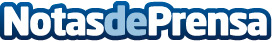 ¿Son realmente útiles los reductores de velocidad?Desde Parking Fácil aseguran que los reductores de velocidad son imprescindibles para preservar la seguridad tanto de peatones como de conductores con total efectividad en las zonas de alto tránsitoDatos de contacto:Parking FácilSistemas de protección y seguridad vial952 00 24 01Nota de prensa publicada en: https://www.notasdeprensa.es/son-realmente-utiles-los-reductores-de Categorias: Nacional Automovilismo Sociedad Industria Automotriz http://www.notasdeprensa.es